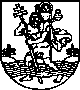 VILNIAUS VIRŠULIŠKIŲ MOKYKLASavivaldybės biudžetinė įstaiga, Viršuliškių g. 7,  LT- 05107 Vilnius.,  tel..  faks. ( 8 5 ) 2400584,   el. paštas  rastine@virsuliskiu.vilnius.lm.lt,  interneto svetainė www.virsuliskiu.vilnius.lm.lt. Duomenys kaupiami ir saugomi Juridinių asmenų registre, kodas 190002379.LAISVŲ VIETŲ MOKYTIS VILNIAUS VIRŠULIŠKIŲ MOKYKLOJE SĄRAŠASLaisvos vietos į:I-as kl. - 3;II-as kl. - 9;III-ias kl. - 4;IV-as kl. - 7;V-as kl. - 2;VI-as kl. - 3;VII-as kl. - 9;VIII-as kl. - 4.